Thinkgate Testing: Student Directions:Students need to go to the Student Testing Site:There is a shortcut link in the public drive:Click Start>My Computer> Public>Thinkgate>Student Thinkgate Loginhttp://thinkgate.net/ncstokeslegacy/taketestsignin.htmTeachers will need to give the student their:Test ID number and Student IDStudents need to enter Test ID numberand Student ID number. Students click Signin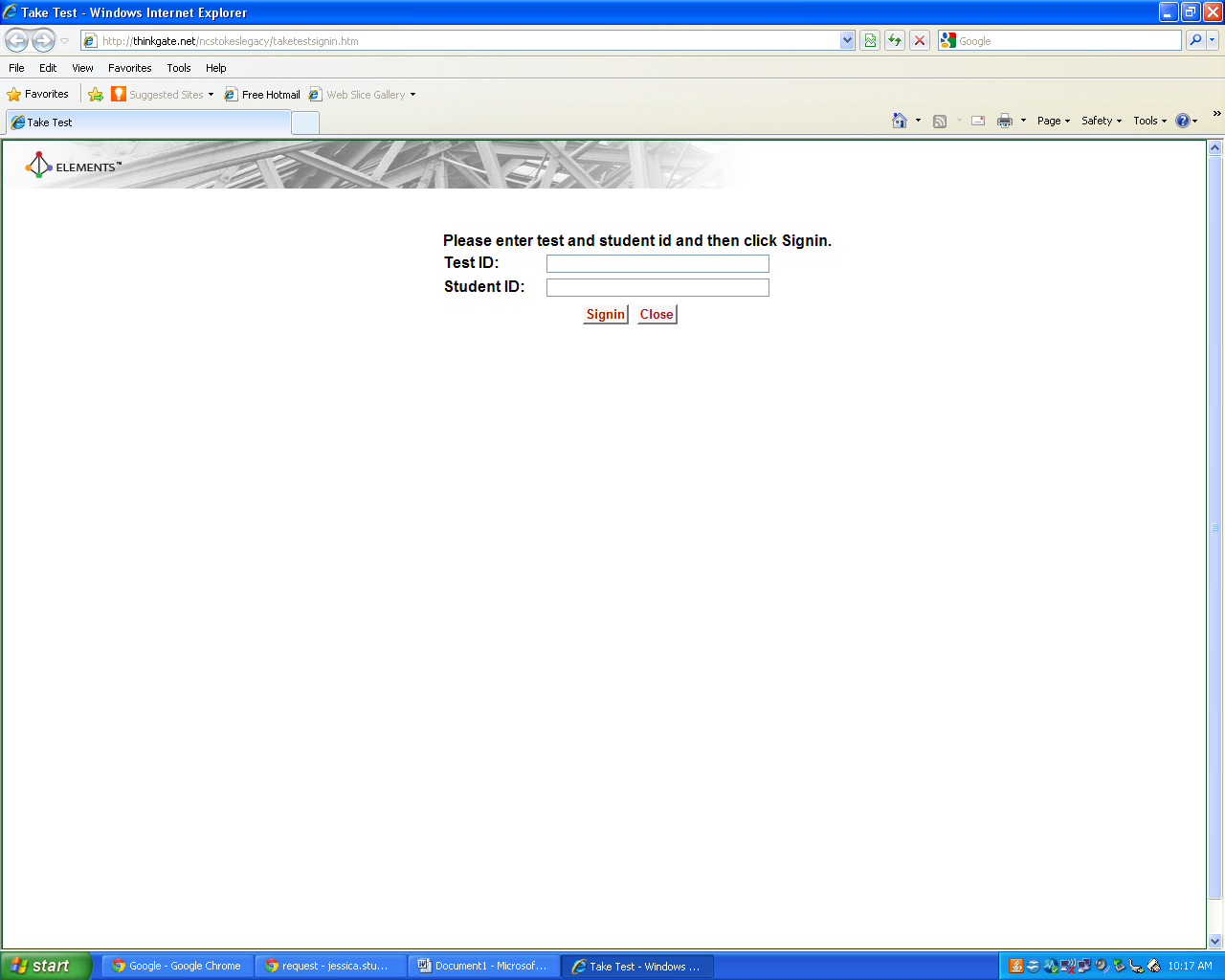 Students Click Start Test ButtonRemind students: DO NOT minimize test screen once they start the test. This will lock them out of the test and the teacher has to unlock the student.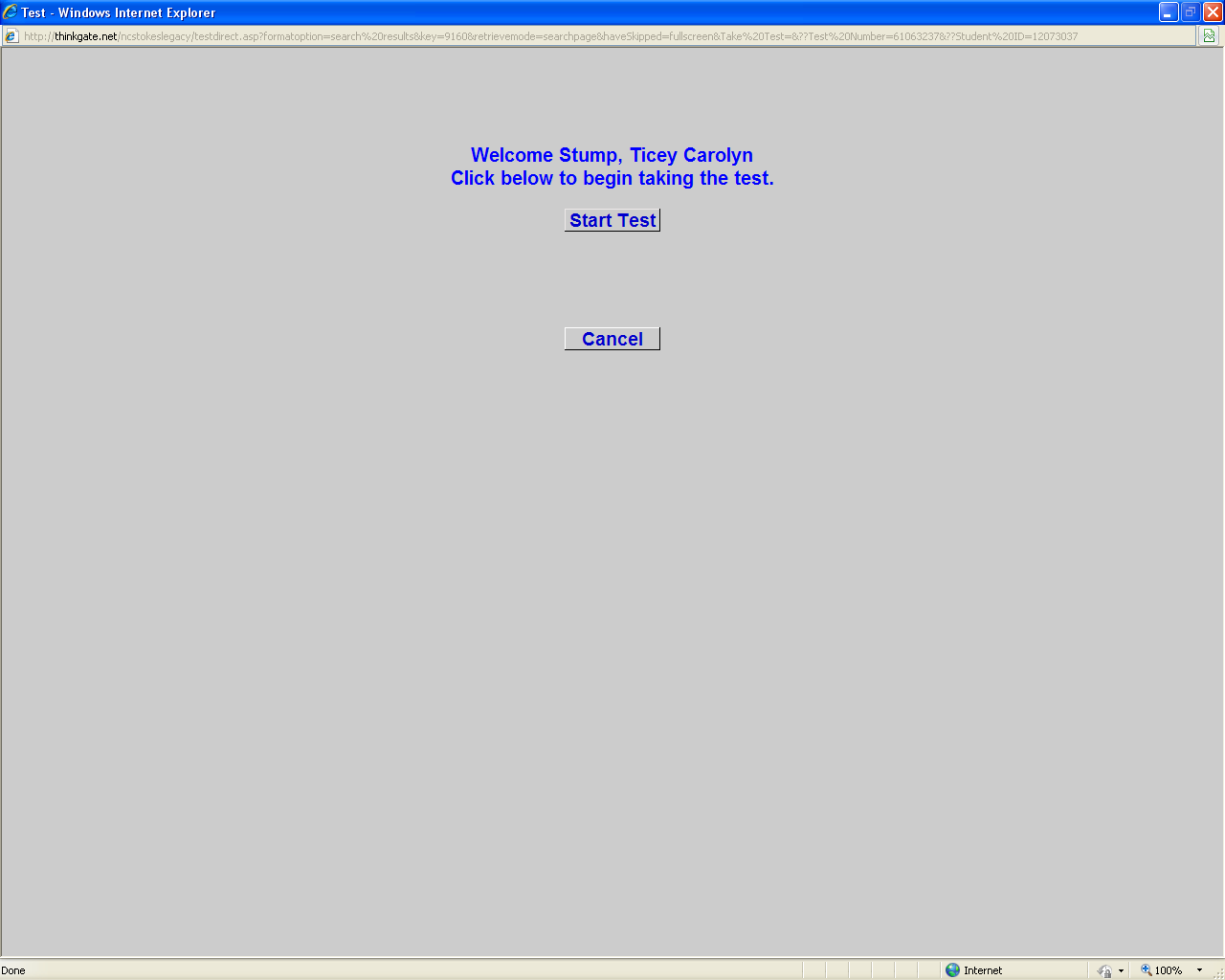 When student reaches the end of the test, it will tell them they have reached the end of the test and to press Finish. Click Ok.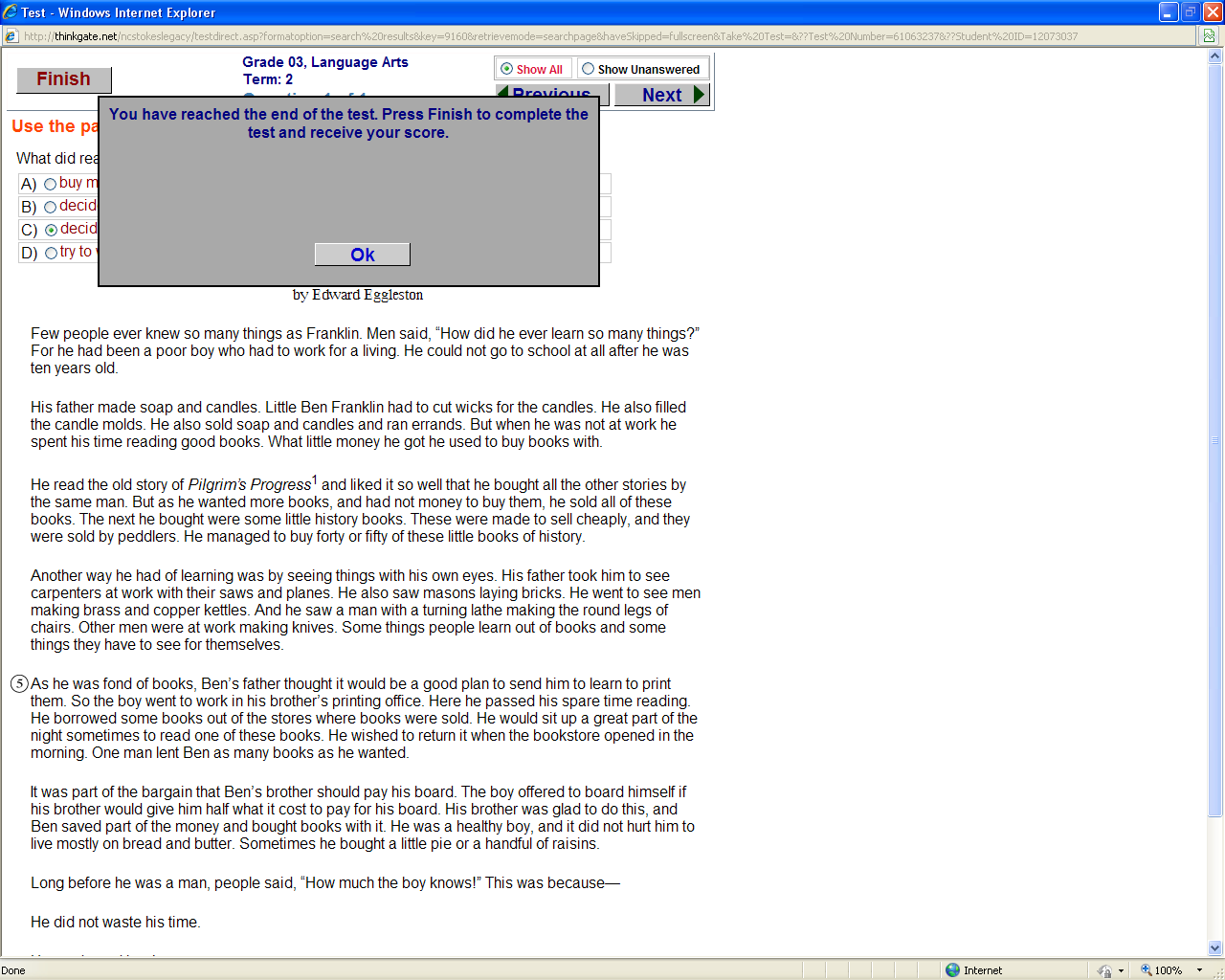 When the student clicks Finish in the top left corner, Another screen will pop up asking them if they are sure they want to continue. Click FinishThe test has been graded and recorded.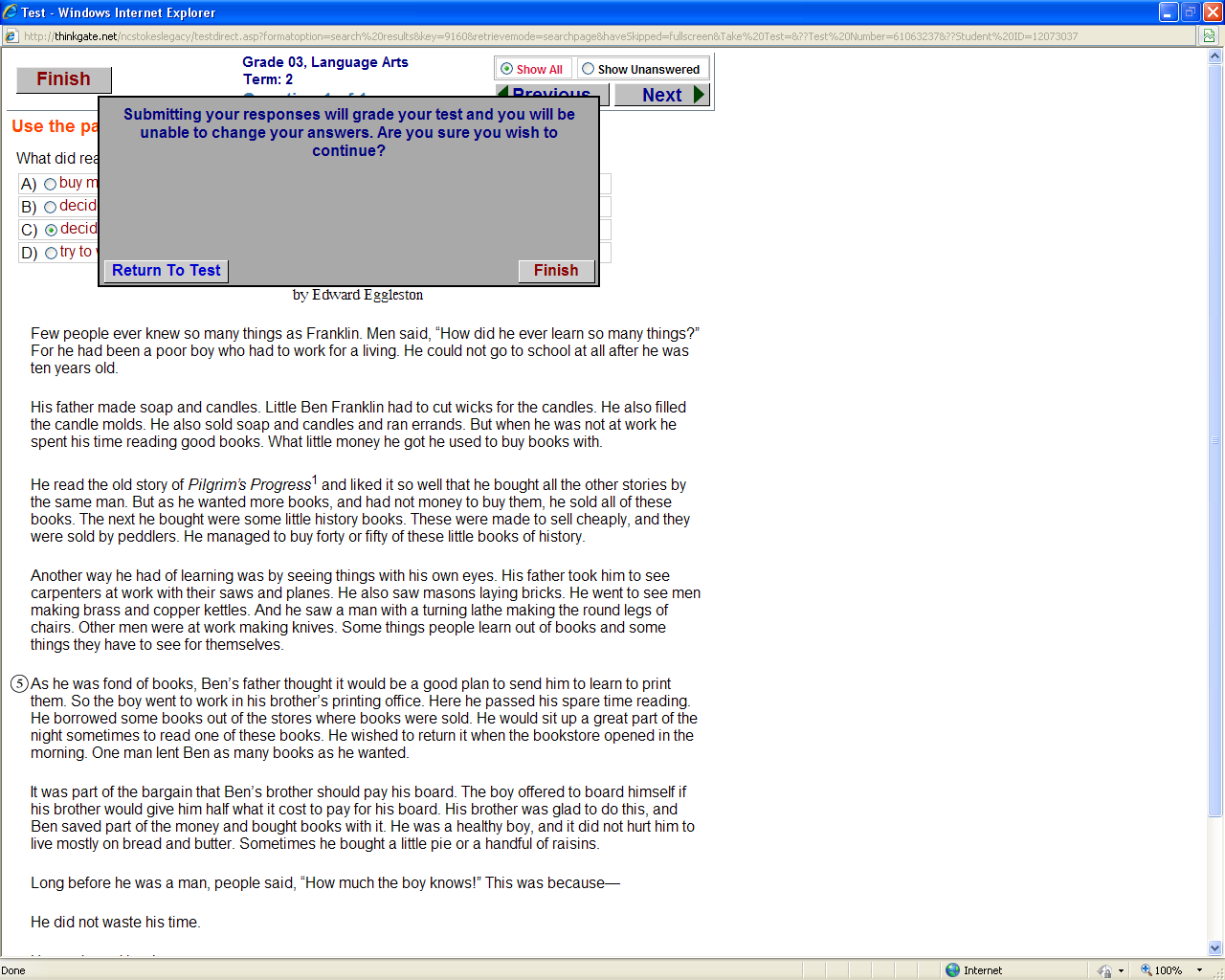 